Статус и график предоставления клиентам Банка сервисов СБП (С2B, B2C).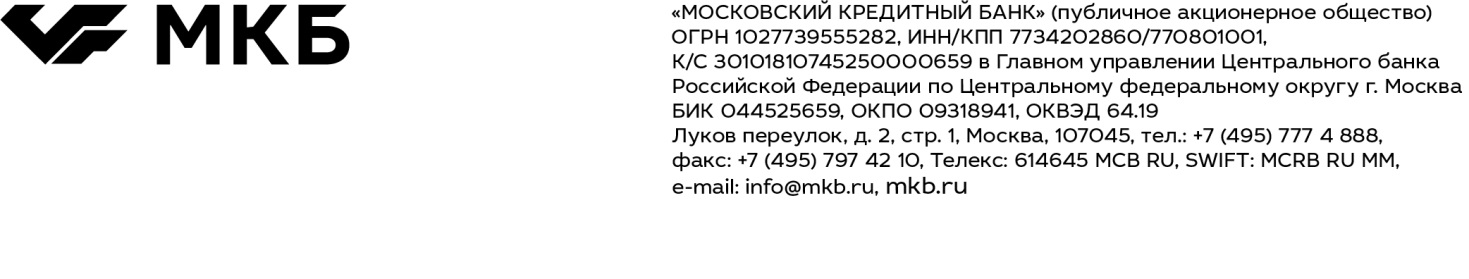 Наименование сервисаТекущий статусПланируемая дата подключенияПланируемая дата подключенияПланируемая дата подключенияНаименование сервисаТекущий статусДля физических лицДля юридическихлицДля юридическихлицСБП C2B (оплата физ. лицом товаров/работ/услуг по QR коду)ПодключенСервис доступенСервис доступенСервис доступенСБП B2C (перевод от юр. лица/ИП в адрес физ. лица по номеру телефона)ПодключенСервис доступенСервис доступенОПЭ